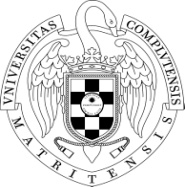 Facultad de Geografía e HistoriaUniversidad Complutense de MadridCURSO 2018-19 “FORMACIÓN COMPLEMENTARIA”https://geografiaehistoria.ucm.es/formacion-complementaria#Solicitud de admisión: del 16 al 30 de julio de 2018DNI :  _ _ _ _ _ _ _ _ _ _ _ _ _ _ _ _ _ _ _ _ _  _ _ _  APELLIDOS:  _ _ _ _ _ _ _ _ _ _ _ _ _ _ _ _ _ _ _ _ _ _ _ _ _ _ _ _ _ _ _ _ _ _ _ _ _ _ _ _ _ _ _ _ _ _ _ NOMBRE:  _ _ _ _ _ _ _ _ _ _ _ _ _ _ _ _ _ _ _ _ _ _ _ _ _ _ _ _ _ _ _ _ _ _ _ _ _ _ _ _ _ _ _ _ _ _ _ _CORREO ELECTRONICO UCM: _ _ _ _ _ _ _ _ _ _ _ _ _ _ _ _ _ _ _ _ _ _ _ _ _ _ _ _ _ _ _ _ _ _ _ _ _ TELÉFONO DE CONTACTO:    _ _ _ _ _ _ _ _ _ _ _ _ _ _ _ _ _ _ _ _ _ _ _ _ _ _ _  _ _ _ _ _ _ _  _ _ _  ESTUDIOS REALIZADOS EN LA UCM:	_ _ _ _ _ _ _ _ _ _ _ _ _ _ _ _ _ _ _ _ _ _ _ _ _ _ _ _ _ _ _AÑO DE FINALIZACIÓN: _ _ _ _ _ _ _ _ _ _ _ _ _ _ _ Este formulario debidamente cumplimentado, se deberá enviar al correo electrónico salghis@ucm.es indicando en Asunto: “Formación Complementaria”Fecha solicitud (dd/mm/aa):				 Firma del solicitante,GRADOCÓDIGOGRUPONOMBRE ASIGNATURA